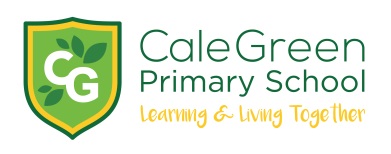 Monday 5th February 2024 Dear Parents and Carers, Attendance UpdateI am writing to highlight the schools’ increasing concerns about the number of holiday requests we have had, and particularly, since September 2023.Since September 2023, as a school, we have received 32 holiday requests from parents and carers requesting time off for their children during term time. This has a detrimental impact on their learning and progress in school. Worryingly, this has resulted in 314 school days lost for our children. This has greatly reduced our whole school attendance and our current attendance for Cale Green Primary School is 93.2%.Please note:We follow government guidance around term time absence. Therefore, all holiday requests during term time will be recorded as unauthorised unless there are specific exceptional circumstances. An educational Penalty Notice will be issued by the local authority if your child is of statutory school age and absence is 5 days or more. Please note that after 20 days consecutive unauthorised absence a child’s name may be removed from the school register and a place at Cale Green would have to be reapplied for.We aim to ensure all children reach their full potential. It has been proven that children whose attendance is below the national average which is 95%, are more likely to experience difficulties completing work that they have missed, which has a negative impact on their learning and progress. Furthermore, poor attendance could negatively impact on peer relationships and friendships groups.What you can do as a parent / carer to improve attendance:Avoid taking term time holidaysArrange medical appointments after the school day to ensure classroom learning is not affected and the school day is not disrupted.Avoid taking siblings out of school if another of your children has an appointment or are poorlyHave established routines in the morning so children are prepared and ready to come to school, whilst being aware of the time they must leave for school to avoid being lateEncourage your child to make healthy choices to develop their immunityLet school know the reason for absence when children are absent due to illnessIf there are any barriers to attendance or punctuality please contact school so we can work together to resolve these issuesWhat we can do as a school to improve attendance:We provide a Breakfast club. This enables children who find it difficult to settleto come to school early, play with their friends and having a positive start to the day.Breakfast club can help if morning routines are difficult to stick to as children can have breakfast here simplifying the home routineProvide fix-it time tasks each day helping children to settle into classProvide support from the school team in whatever way we can. Please contact Ms Rogers if you need advice or supportWe communicate with families if attendance deteriorates, provide additional support and agree actions together to support improved attendanceI believe by working together to improve the attendance of all children at Cale Green Primary School the children will continue to thrive, develop their learning and continue to make good progress.If you would like any support with your child’s attendance please contact school: schooladmin@calegreen.stockport.sch.uk Yours sincerelyMrs Sarah McHughHeadteacherحاضری کی تازہ کاریمیں اسکولوں کی چھٹیوں کی درخواستوں کی تعداد کے بارے میں بڑھتی ہوئی تشویش کو اجاگر کرنے کے لیے لکھ رہا ہوں، اور خاص طور پر، ستمبر 2023 سے۔ستمبر 2023 سے، ایک اسکول کے طور پر، ہمیں والدین اور دیکھ بھال کرنے والوں سے تعطیلات کی 32 درخواستیں موصول ہوئی ہیں جن میں مدت کے دوران اپنے بچوں کے لیے چھٹی کی درخواست کی گئی ہے۔ اس کا اسکول میں ان کے سیکھنے اور ترقی پر نقصان دہ اثر پڑتا ہے۔ تشویشناک بات یہ ہے کہ اس کے نتیجے میں ہمارے بچوں کے سکول کے 314 دن ضائع ہو گئے۔ اس سے ہماری پوری اسکول حاضری بہت کم ہوگئی ہے اور کیل گرین پرائمری اسکول میں ہماری موجودہ حاضری 93.2% ہے۔براہ مہربانی نوٹ کریں:ہم ٹرم ٹائم غیر حاضری کے بارے میں حکومتی رہنمائی پر عمل کرتے ہیں۔ لہذا، مدت کے دوران تعطیل کی تمام درخواستوں کو غیر مجاز کے طور پر ریکارڈ کیا جائے گا جب تک کہ مخصوص غیر معمولی حالات نہ ہوں۔مقامی اتھارٹی کی طرف سے تعلیمی جرمانے کا نوٹس جاری کیا جائے گا اگر آپ کا بچہ قانونی اسکول کی عمر کا ہے اور غیر حاضری 5 دن یا اس سے زیادہ ہے۔براہ کرم نوٹ کریں کہ 20 دن کی مسلسل غیر مجاز غیر حاضری کے بعد کسی بچے کا نام اسکول کے رجسٹر سے ہٹایا جا سکتا ہے اور کیل گرین میں جگہ کے لیے دوبارہ درخواست دینا ہوگی۔ہم اس بات کو یقینی بنانا چاہتے ہیں کہ تمام بچے اپنی مکمل صلاحیتوں تک پہنچیں۔ یہ ثابت ہوا ہے کہ جن بچوں کی حاضری قومی اوسط سے کم ہے جو کہ 95% ہے، ان کو کام کرنے میں مشکلات کا سامنا کرنا پڑتا ہے جو وہ چھوٹ چکے ہیں، جس کا ان کے سیکھنے اور ترقی پر منفی اثر پڑتا ہے۔ مزید برآں، ناقص حاضری ہم مرتبہ کے تعلقات اور دوستی کے گروپس پر منفی اثر ڈال سکتی ہے۔حاضری کو بہتر بنانے کے لیے آپ والدین/کیئرر کے طور پر کیا کر سکتے ہیں:• ٹرم ٹائم چھٹیاں لینے سے گریز کریں۔• اسکول کے دن کے بعد طبی تقرریوں کا اہتمام کریں تاکہ یہ یقینی بنایا جاسکے کہ کلاس روم کی تعلیم متاثر نہ ہو اور اسکول کے دن میں خلل نہ پڑے۔• اگر آپ کے بچوں میں سے کسی اور کا اپوائنٹمنٹ ہے یا خراب ہے تو بہن بھائیوں کو اسکول سے باہر لے جانے سے گریز کریں۔• صبح کے وقت معمولات قائم کریں تاکہ بچے تیار ہوں اور اسکول آنے کے لیے تیار ہوں، جب کہ وقت سے باخبر رہتے ہوئے انھیں اسکول کے لیے روانہ ہونا چاہیے تاکہ دیر نہ ہوسکے۔• اپنے بچے کی قوت مدافعت کو بڑھانے کے لیے صحت مند انتخاب کرنے کی ترغیب دیں۔• جب بچے بیماری کی وجہ سے غیر حاضر ہوں تو اسکول کو غیر حاضری کی وجہ بتائیں• اگر حاضری یا وقت کی پابندی میں کوئی رکاوٹیں ہیں تو برائے مہربانی اسکول سے رابطہ کریں تاکہ ہم ان مسائل کو حل کرنے کے لیے مل کر کام کر سکیںحاضری کو بہتر بنانے کے لیے بطور سکول ہم کیا کر سکتے ہیں:• ہم ایک ناشتہ کلب فراہم کرتے ہیں۔ یہ ان بچوں کو قابل بناتا ہے جن کو آباد ہونا مشکل ہوتا ہے۔اسکول جلدی آنا، اپنے دوستوں کے ساتھ کھیلنا اور دن کی مثبت شروعات کرنا۔- اگر صبح کے معمولات پر قائم رہنا مشکل ہو تو ناشتے کا کلب مدد کر سکتا ہے کیونکہ یہاں بچے گھر کے معمولات کو آسان بناتے ہوئے ناشتہ کر سکتے ہیں۔• ہر روز بچوں کو کلاس میں داخل ہونے میں مدد کرنے کے لیے مقررہ وقت کے کام فراہم کریں۔• جس طرح سے بھی ہم کر سکتے ہیں اسکول کی ٹیم سے تعاون فراہم کریں۔ اگر آپ کو مشورے یا مدد کی ضرورت ہو تو براہ کرم محترمہ راجرز سے رابطہ کریں۔• اگر حاضری خراب ہوتی ہے تو ہم خاندانوں کے ساتھ بات چیت کرتے ہیں، اضافی مدد فراہم کرتے ہیں اور حاضری کو بہتر بنانے کے لیے مل کر کارروائیوں پر اتفاق کرتے ہیں۔مجھے یقین ہے کہ کیل گرین پرائمری اسکول میں تمام بچوں کی حاضری کو بہتر بنانے کے لیے مل کر کام کرنے سے بچے ترقی کی منازل طے کرتے رہیں گے، اپنی تعلیم کو ترقی دیتے رہیں گے اور اچھی ترقی کرتے رہیں گے۔اگر آپ اپنے بچے کی حاضری میں کوئی تعاون چاہتے ہیں تو براہ کرم اسکول سے رابطہ کریں: schooladmin@calegreen.stockport.sch.ukഹാജർ അപ്ഡേറ്റ്2023 സെപ്‌റ്റംബർ മുതൽ ഞങ്ങൾക്ക് ലഭിച്ച അവധിക്കാല അഭ്യർത്ഥനകളുടെ എണ്ണത്തെക്കുറിച്ചുള്ള സ്‌കൂളുകളുടെ വർദ്ധിച്ചുവരുന്ന ആശങ്കകൾ ഉയർത്തിക്കാട്ടാനാണ് ഞാൻ എഴുതുന്നത്.2023 സെപ്‌റ്റംബർ മുതൽ, ഒരു സ്‌കൂൾ എന്ന നിലയിൽ, ടേം ടൈമിൽ കുട്ടികൾക്കായി അവധി അഭ്യർത്ഥിച്ച് രക്ഷിതാക്കളിൽ നിന്നും പരിചരിക്കുന്നവരിൽ നിന്നും ഞങ്ങൾക്ക് 32 അവധിക്കാല അഭ്യർത്ഥനകൾ ലഭിച്ചു. ഇത് അവരുടെ പഠനത്തെയും സ്കൂളിലെ പുരോഗതിയെയും ദോഷകരമായി ബാധിക്കുന്നു. ആശങ്കാജനകമാണ്, ഇത് നമ്മുടെ കുട്ടികൾക്ക് 314 സ്കൂൾ ദിനങ്ങൾ നഷ്ടപ്പെടുത്തി. ഇത് ഞങ്ങളുടെ മുഴുവൻ സ്‌കൂൾ ഹാജർനിലയും ഗണ്യമായി കുറയ്ക്കുകയും കാലെ ഗ്രീൻ പ്രൈമറി സ്‌കൂളിലെ ഞങ്ങളുടെ നിലവിലെ ഹാജർ 93.2% ആണ്.ദയവായി ശ്രദ്ധിക്കുക:ടേം ടൈം അഭാവത്തിൽ ഞങ്ങൾ സർക്കാർ മാർഗ്ഗനിർദ്ദേശം പിന്തുടരുന്നു. അതിനാൽ, പ്രത്യേക അസാധാരണ സാഹചര്യങ്ങൾ ഇല്ലെങ്കിൽ ടേം സമയത്തെ എല്ലാ അവധിക്കാല അഭ്യർത്ഥനകളും അനധികൃതമായി രേഖപ്പെടുത്തും.നിങ്ങളുടെ കുട്ടി നിയമാനുസൃത സ്കൂൾ പ്രായമുള്ളയാളും ഹാജരാകാത്തതും 5 ദിവസമോ അതിൽ കൂടുതലോ ആണെങ്കിൽ, പ്രാദേശിക അതോറിറ്റി ഒരു വിദ്യാഭ്യാസ പെനാൽറ്റി നോട്ടീസ് നൽകും.20 ദിവസത്തെ തുടർച്ചയായ അനധികൃത അഭാവത്തിന് ശേഷം സ്‌കൂൾ രജിസ്‌റ്ററിൽ നിന്ന് ഒരു കുട്ടിയുടെ പേര് നീക്കം ചെയ്‌തേക്കാമെന്നും കാലെ ഗ്രീനിലെ ഒരു സ്ഥലത്തിന് വീണ്ടും അപേക്ഷിക്കേണ്ടിവരുമെന്നും ദയവായി ശ്രദ്ധിക്കുക.എല്ലാ കുട്ടികളും അവരുടെ പൂർണ്ണ ശേഷിയിൽ എത്തുന്നുവെന്ന് ഉറപ്പാക്കാൻ ഞങ്ങൾ ലക്ഷ്യമിടുന്നു. ദേശീയ ശരാശരിയേക്കാൾ 95% ത്തിൽ താഴെ ഹാജർ ഉള്ള കുട്ടികൾക്ക് അവർ നഷ്‌ടമായ ജോലി പൂർത്തിയാക്കുന്നതിൽ ബുദ്ധിമുട്ടുകൾ ഉണ്ടാകാൻ സാധ്യതയുണ്ടെന്ന് തെളിയിക്കപ്പെട്ടിട്ടുണ്ട്, ഇത് അവരുടെ പഠനത്തെയും പുരോഗതിയെയും പ്രതികൂലമായി ബാധിക്കുന്നു. കൂടാതെ, മോശം ഹാജർ സമപ്രായക്കാരുടെ ബന്ധങ്ങളെയും സൗഹൃദ ഗ്രൂപ്പുകളെയും പ്രതികൂലമായി ബാധിക്കും.ഹാജർനില മെച്ചപ്പെടുത്താൻ ഒരു രക്ഷിതാവ്/പരിപാലകൻ എന്ന നിലയിൽ നിങ്ങൾക്ക് എന്തുചെയ്യാനാകും:• ടേം ടൈം ഹോളിഡേകൾ എടുക്കുന്നത് ഒഴിവാക്കുക• ക്ലാസ് റൂം പഠനത്തെ ബാധിക്കാതിരിക്കാനും സ്കൂൾ ദിനം തടസ്സപ്പെടാതിരിക്കാനും സ്കൂൾ ദിനത്തിന് ശേഷം മെഡിക്കൽ അപ്പോയിൻ്റ്മെൻ്റ് ക്രമീകരിക്കുക.• നിങ്ങളുടെ കുട്ടികളിൽ മറ്റൊരാൾക്ക് അപ്പോയിൻ്റ്മെൻ്റ് ഉണ്ടെങ്കിലോ മോശം ആണെങ്കിലോ സഹോദരങ്ങളെ സ്കൂളിൽ നിന്ന് കൊണ്ടുപോകുന്നത് ഒഴിവാക്കുക• രാവിലെ ദിനചര്യകൾ സ്ഥാപിക്കുക, അതിനാൽ കുട്ടികൾ സ്കൂളിൽ വരാൻ തയ്യാറായിക്കഴിഞ്ഞു, വൈകുന്നത് ഒഴിവാക്കാൻ അവർ സ്കൂളിലേക്ക് പോകേണ്ട സമയത്തെക്കുറിച്ച് ബോധവാന്മാരാണ്.• പ്രതിരോധശേഷി വികസിപ്പിക്കുന്നതിന് ആരോഗ്യകരമായ തിരഞ്ഞെടുപ്പുകൾ നടത്താൻ നിങ്ങളുടെ കുട്ടിയെ പ്രോത്സാഹിപ്പിക്കുക• അസുഖം മൂലം കുട്ടികൾ ഹാജരാകാത്തപ്പോൾ സ്കൂളിൽ ഹാജരാകാത്തതിൻ്റെ കാരണം അറിയിക്കുക• ഹാജരാകുന്നതിനോ കൃത്യനിഷ്ഠ പാലിക്കുന്നതിനോ എന്തെങ്കിലും തടസ്സങ്ങൾ ഉണ്ടെങ്കിൽ, ദയവായി സ്കൂളുമായി ബന്ധപ്പെടുക, അതുവഴി ഈ പ്രശ്നങ്ങൾ പരിഹരിക്കാൻ ഞങ്ങൾക്ക് ഒരുമിച്ച് പ്രവർത്തിക്കാംഹാജർനില മെച്ചപ്പെടുത്താൻ ഒരു സ്കൂൾ എന്ന നിലയിൽ നമുക്ക് എന്തുചെയ്യാൻ കഴിയും:• ഞങ്ങൾ ഒരു ബ്രേക്ക്ഫാസ്റ്റ് ക്ലബ് നൽകുന്നു. ഇത് സ്ഥിരതാമസമാക്കാൻ ബുദ്ധിമുട്ടുള്ള കുട്ടികളെ പ്രാപ്തരാക്കുന്നുനേരത്തെ സ്കൂളിൽ വരാനും അവരുടെ സുഹൃത്തുക്കളുമായി കളിക്കാനും ദിവസം നല്ല രീതിയിൽ ആരംഭിക്കാനും.- വീട്ടിലെ ദിനചര്യകൾ ലളിതമാക്കി കുട്ടികൾക്ക് ഇവിടെ പ്രഭാതഭക്ഷണം കഴിക്കാവുന്നതിനാൽ പ്രഭാത ദിനചര്യകൾ പാലിക്കാൻ പ്രയാസമാണെങ്കിൽ ബ്രേക്ക്ഫാസ്റ്റ് ക്ലബ് സഹായിക്കും.• ക്ലാസിൽ സ്ഥിരതാമസമാക്കാൻ കുട്ടികളെ സഹായിക്കുന്നതിന് ഓരോ ദിവസവും ഫിക്സ്-ഇറ്റ് ടൈം ടാസ്ക്കുകൾ നൽകുക• ഞങ്ങൾക്ക് കഴിയുന്ന വിധത്തിൽ സ്കൂൾ ടീമിൽ നിന്ന് പിന്തുണ നൽകുക. നിങ്ങൾക്ക് ഉപദേശമോ പിന്തുണയോ ആവശ്യമുണ്ടെങ്കിൽ, Ms റോജേഴ്സുമായി ബന്ധപ്പെടുക• ഹാജർ നില വഷളായാൽ ഞങ്ങൾ കുടുംബങ്ങളുമായി ആശയവിനിമയം നടത്തുകയും കൂടുതൽ പിന്തുണ നൽകുകയും മെച്ചപ്പെട്ട ഹാജർനിലയെ പിന്തുണയ്ക്കുന്നതിനായി ഒരുമിച്ച് പ്രവർത്തനങ്ങൾ അംഗീകരിക്കുകയും ചെയ്യുന്നുകാലെ ഗ്രീൻ പ്രൈമറി സ്കൂളിലെ എല്ലാ കുട്ടികളുടെയും ഹാജർനില മെച്ചപ്പെടുത്തുന്നതിന് ഒരുമിച്ച് പ്രവർത്തിക്കുന്നതിലൂടെ കുട്ടികൾ അഭിവൃദ്ധി പ്രാപിക്കുകയും അവരുടെ പഠനം വികസിപ്പിക്കുകയും നല്ല പുരോഗതി കൈവരിക്കുകയും ചെയ്യുമെന്ന് ഞാൻ വിശ്വസിക്കുന്നു.നിങ്ങളുടെ കുട്ടിയുടെ ഹാജർ സംബന്ധിച്ച് എന്തെങ്കിലും പിന്തുണ വേണമെങ്കിൽ ദയവായി സ്കൂളുമായി ബന്ധപ്പെടുക: schooladmin@calegreen.stockport.sch.ukAktualizacja obecnościPiszę, aby podkreślić rosnące obawy szkół dotyczące liczby wniosków urlopowych, które otrzymaliśmy, zwłaszcza od września 2023 r.Od września 2023 roku jako szkoła otrzymaliśmy 32 wnioski o urlop od rodziców i opiekunów z prośbą o urlop dla swoich dzieci w czasie semestru. Ma to szkodliwy wpływ na ich naukę i postępy w szkole. Niepokojące jest to, że nasze dzieci straciły 314 dni w szkole. To znacznie zmniejszyło frekwencję w całej naszej szkole, a obecna frekwencja w szkole podstawowej Cale Green wynosi 93,2%.Proszę zanotować:Postępujemy zgodnie z wytycznymi rządowymi dotyczącymi nieobecności w semestrze. Dlatego wszystkie wnioski o urlop w trakcie semestru będą rejestrowane jako nieuprawnione, chyba że zaistnieją szczególne, wyjątkowe okoliczności.Jeśli Twoje dziecko jest w wieku szkolnym, a jego nieobecność trwa 5 dni lub dłużej, władze lokalne wystawią karę edukacyjną.Należy pamiętać, że po 20 dniach kolejnych nieusprawiedliwionych nieobecności imię dziecka może zostać usunięte z rejestru szkoły i konieczne będzie ponowne złożenie wniosku o miejsce w Cale Green.Naszym celem jest zapewnienie każdemu dziecku pełnego wykorzystania jego potencjału. Udowodniono, że dzieci, których frekwencja jest niższa od średniej krajowej wynoszącej 95%, częściej doświadczają trudności z dokończeniem opuszczonych zajęć, co negatywnie wpływa na ich naukę i postępy. Co więcej, słaba frekwencja może negatywnie wpłynąć na relacje rówieśnicze i grupy przyjaźni.Co możesz zrobić jako rodzic/opiekun, aby poprawić frekwencję:• Unikaj brania wakacji semestralnych• Umów się na wizyty lekarskie po zakończeniu dnia szkolnego, aby mieć pewność, że nie będzie to miało wpływu na naukę w klasie i nie zostanie zakłócony dzień szkolny.• Unikaj zabierania rodzeństwa ze szkoły, jeśli inne z Twoich dzieci ma wizytę lub jest w złym stanie• Ustal poranne rutyny, aby dzieci były przygotowane i gotowe do przyjścia do szkoły, mając jednocześnie świadomość, o której godzinie muszą wyjść do szkoły, aby uniknąć spóźnień• Zachęcaj dziecko do dokonywania zdrowych wyborów w celu rozwijania jego odporności• Poinformuj szkołę o przyczynie nieobecności, gdy dzieci są nieobecne z powodu choroby• Jeśli istnieją jakiekolwiek przeszkody w uczęszczaniu na zajęcia lub punktualność, prosimy o kontakt ze szkołą, abyśmy mogli wspólnie pracować nad rozwiązaniem tych problemówCo możemy zrobić jako szkoła, aby poprawić frekwencję:• Zapewniamy klub śniadaniowy. Umożliwia to dzieciom, które mają trudności z zadomowieniem sięprzyjść wcześniej do szkoły, pobawić się z przyjaciółmi i pozytywnie rozpocząć dzień.- Klub śniadaniowy może pomóc, jeśli trudno jest przestrzegać porannych czynności, ponieważ dzieci mogą zjeść tutaj śniadanie, upraszczając domowe rutyny• Codziennie zapewniaj zadania o ustalonym czasie, pomagając dzieciom zadomowić się w klasie• Zapewnij wsparcie ze strony zespołu szkolnego w każdy możliwy sposób. Jeśli potrzebujesz porady lub wsparcia, skontaktuj się z panią Rogers• Komunikujemy się z rodzinami, jeśli frekwencja się pogarsza, zapewniamy dodatkowe wsparcie i wspólnie uzgadniamy działania mające na celu poprawę frekwencjiWierzę, że dzięki wspólnej pracy na rzecz poprawy frekwencji wszystkich dzieci w szkole podstawowej Cale Green, dzieci będą nadal się rozwijać, rozwijać swoją wiedzę i nadal robić znaczne postępy.Jeśli potrzebujesz wsparcia w uczęszczaniu swojego dziecka na zajęcia, skontaktuj się ze szkołą: schooladmin@calegreen.stockport.sch.ukPërditësimi i frekuentimitPo shkruaj për të nënvizuar shqetësimet në rritje të shkollave për numrin e kërkesave për pushime që kemi pasur, dhe veçanërisht, që nga shtatori 2023.Që nga shtatori 2023, si shkollë, ne kemi marrë 32 kërkesa për pushime nga prindërit dhe kujdestarët që kërkojnë pushim për fëmijët e tyre gjatë afatit. Kjo ka një ndikim të dëmshëm në mësimin dhe përparimin e tyre në shkollë. Shqetësuese, kjo ka rezultuar me 314 ditë shkollore të humbura për fëmijët tanë. Kjo ka reduktuar shumë pjesëmarrjen tonë në shkollë dhe frekuentimi ynë aktual për Shkollën Fillore Cale Green është 93.2%.Ju lutemi vini re:Ne ndjekim udhëzimet e qeverisë rreth mungesës së afatit. Prandaj, të gjitha kërkesat për pushime gjatë afatit do të regjistrohen si të paautorizuara, përveç rasteve kur ka rrethana të veçanta të jashtëzakonshme.Një Njoftim Penalizimi edukativ do të lëshohet nga autoriteti vendor nëse fëmija juaj është në moshën shkollore dhe mungesa është 5 ditë ose më shumë.Ju lutemi vini re se pas 20 ditësh mungesë të paautorizuar të njëpasnjëshme, emri i një fëmije mund të hiqet nga regjistri i shkollës dhe një vend në Cale Green duhet të riaplikohet.Ne synojmë të sigurojmë që të gjithë fëmijët të arrijnë potencialin e tyre të plotë. Është vërtetuar se fëmijët, frekuentimi i të cilëve është nën mesataren kombëtare që është 95%, kanë më shumë gjasa të përjetojnë vështirësi në kryerjen e punës që kanë munguar, gjë që ndikon negativisht në mësimin dhe përparimin e tyre. Për më tepër, pjesëmarrja e dobët mund të ndikojë negativisht në marrëdhëniet me bashkëmoshatarët dhe grupet e miqësisë.Çfarë mund të bëni si prind / kujdestar për të përmirësuar pjesëmarrjen:• Shmangni marrjen e pushimeve me afat• Organizoni takime mjekësore pas ditës së shkollës për të siguruar që mësimi në klasë të mos ndikohet dhe dita e shkollës të mos ndërpritet.• Shmangni nxjerrjen e vëllezërve dhe motrave jashtë shkollës nëse një fëmijë tjetër juaj ka një takim ose është i dobët• Kanë vendosur rutina në mëngjes në mënyrë që fëmijët të jenë të përgatitur dhe të gatshëm për të ardhur në shkollë, ndërkohë që janë të vetëdijshëm për kohën që duhet të nisen për në shkollë për të shmangur vonesën.• Inkurajoni fëmijën tuaj të bëjë zgjedhje të shëndetshme për të zhvilluar imunitetin e tij• Njoftoni shkollën arsyen e mungesës kur fëmijët mungojnë për shkak të sëmundjes• Nëse ka ndonjë pengesë për frekuentimin ose përpikmërinë, ju lutemi kontaktoni shkollën që të mund të punojmë së bashku për t'i zgjidhur këto çështjeÇfarë mund të bëjmë ne si shkollë për të përmirësuar frekuentimin:• Ne ofrojmë një klub mëngjesi. Kjo u mundëson fëmijëve që e kanë të vështirë të vendosentë vijnë herët në shkollë, të luajnë me miqtë e tyre dhe të kenë një fillim pozitiv të ditës.- Klubi i mëngjesit mund të ndihmojë nëse rutinat e mëngjesit janë të vështira për t'u përmbajtur pasi fëmijët mund të hanë mëngjes këtu duke thjeshtuar rutinën e shtëpisë• Siguroni detyra fikse çdo ditë duke i ndihmuar fëmijët të vendosen në klasë• Të ofrojmë mbështetje nga ekipi i shkollës në çfarëdo mënyre që mundemi. Ju lutemi kontaktoni znj. Rogers nëse keni nevojë për këshilla ose mbështetje• Ne komunikojmë me familjet nëse pjesëmarrja përkeqësohet, ofrojmë mbështetje shtesë dhe biem dakord për veprime së bashku për të mbështetur frekuentimin e përmirësuarUnë besoj se duke punuar së bashku për të përmirësuar frekuentimin e të gjithë fëmijëve në shkollën fillore Cale Green, fëmijët do të vazhdojnë të lulëzojnë, të zhvillojnë mësimin e tyre dhe të vazhdojnë të bëjnë përparim të mirë.Nëse dëshironi ndonjë mbështetje me pjesëmarrjen e fëmijës suaj, ju lutemi kontaktoni shkollën: schooladmin@calegreen.stockport.sch.uk